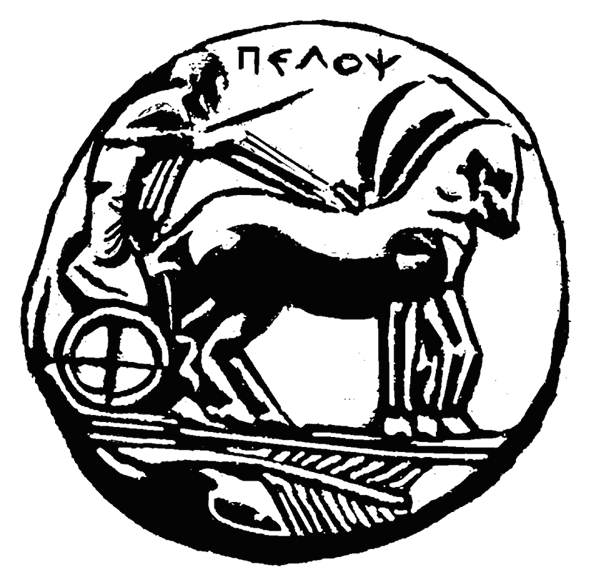 ΠΑΝΕΠΙΣΤΗΜΙΟ ΠΕΛΟΠΟΝΝΗΣΟΥ Δ/ΝΣΗ ΤΕΧΝΙΚΩΝ ΥΠΗΡΕΣΙΩΝ Ονομ/νυμο Συντάκτη: ΣΟΦΙΑ ΣΤΑΥΡΟΠΟΥΛΟΥ E-mail: sofia@uop.gr Τηλ.: 2710372143            Τρίπολη 27/06/2019                                                                                                                          Αρ. Πρωτ.:4820 ΠΡΟΣ : Κάθε ενδιαφερόμενοΠΡΟΣΚΛΗΣΗ ΥΠΟΒΟΛΗΣ ΠΡΟΣΦΟΡΑΣ-ΕΡΕΥΝΑ ΑΓΟΡΑΣH Δ/νση Τεχνικών Υπηρεσιών έχοντας υπόψη το Ν. 4412/2016 (Φ.Ε.Κ. 147/Α’/08-08-2016) «Δημόσιες Συμβάσεις έργων, Προμηθειών &Υπηρεσιών (προσαρμογή στις Οδηγίες 2014/24/ΕΕ και 2014/25/ΕΕ)Καλεί τους ενδιαφερόμενους που δραστηριοποιούνται επαγγελματικά στο αντικείμενο της παρούσας, να προβούν σε αυτοψία  και να υποβάλλουν προσφορά για την προμήθεια υλικών προκειμένου για Α: αλλαγή βραχίονα της τέντας του κτιρίου των διοικητικών υπηρεσιών Β: επισκευή της κεντρικής θύρας από αλουμίνιο,  του φοιτητικού εστιατορίου και Γ: την τοποθέτηση κιγκλιδωμάτων (κάγκελα και κουπαστή όμοια με τα υπάρχοντα ) βαμμένα σε γκρί χρώμα, στο κτίριο του τμήματος Πληροφορικής στις κλίμακες στις εισόδους του κτιρίου CPV: 44221000-5  Παράθυρα, πόρτες και συναφή είδηCPV: 44316000-8 Σιδηρικά είδη Η τιμή της προμήθειας ανέρχεται έως του ποσού των 1.000,00 € ευρώ μη συμπεριλαμβανομένου του αναλογούντος Φ.Π.Α. 24%,Το κριτήριο επιλογής είναι η πλέον συμφέρουσα από οικονομική άποψη προσφορά αποκλειστικά βάσει της τιμής για το σύνολο της προμήθειας /υπηρεσίας  (χαμηλότερη τιμή)Η ισχύς της προσφοράς είναι για 120 ημέρες από την ημερομηνία υποβολής.Η παράδοση των ειδών/εκτέλεση δαπάνης πρέπει να έχει ολοκληρωθεί μέχρι 31/12/2019 (οριστική παραλαβή).Οι συμμετέχοντες στα πλαίσια της παρούσας, μπορούν να υποβάλλουν έγγραφες προσφορές εντός του διαστήματος των δέκα (10) εργάσιμων ημερών στο Πρωτόκολλο του Πανεπιστημίου Πελοποννήσου στην διεύθυνση: Ερυθρού Σταυρού 28 & Καρυωτάκη Τ.Κ 22131, Τρίποληή να τις αποστείλουν στην ηλεκτρονική διεύθυνση :Εmail: sofia@uop.grΑρμόδιος : Σ. Σταυροπούλου Η πληρωμή του αναδόχου θα γίνει με χρηματικό ένταλμα κατόπιν έκδοσης σχετικών παραστατικών-δικαιολογητικά πληρωμής, πρωτοκόλλου παραλαβής από την αρμόδια επιτροπή παραλαβής  και σύμφωνα με το άρθρο 200 του Ν.4412/2016. Τον ανάδοχο βαρύνουν οι εκάστοτε νόμιμες κρατήσεις.Η Αν Προϊσταμένη Δ/νσης Τεχνικών Υπηρεσιών Σοφία Σταυροπούλου Πολιτικός Μηχανικός 